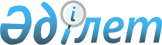 Қазақстан Республикасы Президентiнiң Малайзияға және Малайзия Премьер-Министрiнiң Қазақстан Республикасына ресми сапары барысындағы қол жеткiзiлген келiсiмдер мен уағдаластықтарды жүзеге асыру жөнiндегi шаралар туралыҚазақстан Республикасы Үкiметiнiң Қаулысы 1996 жылғы 21 қараша N 1419



          Қазақстан Республикасы Президентiнiң 1996 жылғы мамырдағы
Малайзияға және Малайзия Премьер-Министрiнiң 1996 жылғы шiлдедегi
Қазақстан Республикасына ресми сапары барысындағы қол жеткiзiлген
келiсiмдер мен уағдаластықтарды жүзеге асыру және бұдан былай
қазақстан-малайзия ынтымақтастығын дамытуды қамтамасыз ету
мақсатында Қазақстан Республикасының Үкiметi қаулы етедi:




          1. Қазақстан Республикасы Президентiнiң 1996 жылғы мамырдағы
Малайзияға және Малайзия Премьер-Министрiнiң 1996 жылғы шiлдедегi
Қазақстан Республикасына ресми сапары барысындағы қол жеткiзiлген
келiсiмдер мен уағдаластықтарды жүзеге асыру жөнiндегi шаралар
жоспары бекiтiлсiн (қоса берiлiп отыр).




          2. Қазақстан Республикасының министрлiктерi, мемлекеттiк




комитеттерi, өзге орталық және жергiлiктi атқарушы органдары шаралар
жоспарында көзделген тапсырманы орындау жөнiнде нақты шаралар
қабылдасын.
     3. Қазақстан Республикасының Сыртқы iстер министрлiгi жарты
жылда кемiнде бiр рет осы қаулының орындалу барысы туралы Қазақстан
Республикасының Үкiметiне хабарлап отырсын.

     Қазақстан Республикасының
        Премьер-Министрi
                                    Қазақстан Республикасы
                                          Үкiметiнiң
                                    1996 жылғы 21 қарашадағы
                                      N 1419 қаулысымен
                                             бекiтiлген

        Қазақстан Республикасы Президентiнiң 1996 жылғы мамырдағы
        Малайзияға және Малайзия Премьер-Министрiнiң 1996 жылғы
        шiлдедегi Қазақстан Республикасына ресми сапары барысындағы
        қол жеткiзiлген келiсiмдер мен уағдаластықтарды жүзеге
                      асыру жөнiндегi шаралар
                             ЖОСПАРЫ
___________________________________________________________________
 N |            Шаралар                  |   Мазмұны
р/с|                                     |
___________________________________________________________________
 1               2                              3
--------------------------------------------------------------------
     I. Мынадай екiжақты құжаттар әзiрлеу

1. Қазақстан Республикасының Үкiметi мен   Сарапшылардың келiссөздерiн
   Малайзия Үкiметi арасындағы қос салық   жүргiзу
   салудан қашу және табысқа салық
   төлеуден жалтаруды болдырмау туралы
   келiсiм
2. Қазақстан Республикасының Үкiметi мен   Жобаны талқылау және
   Малайзия Үкiметi арасындағы             қол қою
   азаматтардың өзара жол сапарлары мен
   виза алу тәртiбi туралы келiсiм
3. Туризм саласындағы ынтымақтастық        Бұл да сол
   туралы ниет хаттамасы
4. Қазақстан Республикасы мен Малайзия     Жобаны әзiрлеу, Малайзия
   бiлiм министрлiгiнiң арасындағы бiлiм   жағымен талқылау
   саласындағы ынтымақтастық туралы
   келiсiм

     II. Қазақстан Республикасы мен Малайзия Үкiметтерi арасындағы
         Сауда келiсiмiнiң 10-бабына сәйкес Бiрлескен
         сауда-экономикалық комитетiн құру туралы

5. Бiрлескен сауда-экономикалық            Құру
   комитетiнiң қазақстандық бөлiгiн
   құру

     III. Ресми сапарларды жүргiзу

6. Қазақстан Республикасы Көлiк және       Мерзiмдерiн келiсу,
   коммуникациялар министрiнiң             құжаттарды хаттамалық,
   Малайзияға сапары                       мәселелер, пысықтау

     IY. Әртүрлiлер

7. Жемiс-көкөнiс кешенiнде БК құру          Әрiптестердi анықтау
   жобасын пысықтау
8. а) Ақмола қаласының және оның ықпал     Малайзия 1996 жылдың
   аймағының құрылысын салуды              жағына табыс IY тоқсаны
   инвестициялаудағы жеңiлдiктi            ету
   жағдайлар туралы материалдарды пысықтау
   б) малайзия жағымен астана қалаларын
     жобалау тәжiрибесiмен пiкiр алмасу
9. Екi елдiң астаналарында көрмелер мен    Малайзия жағымен келiсу
   жәрмеңкелер ұйымдастыру мүмкiндiгiн
   пысықтау
10.Малайзия жағымен Қазақстанның жұмыс     Малайзия жағымен келiсу
   күшiн экспорттау туралы мәселенi
   пысықтау
11.Тiкелей инвестициялау есебiнен шетел    Малайзия жағымен
   қаржыландыруға ұсынылатын оларда жол    келiссөздер жүргiзу
   сервисiн дамыту арқылы автомобиль
   жолдарының құрылысын салу мен қайта
   жаңарту жобаларының тiзбесiн әзiрлеу
12.Трансазия және Евразия көлiк            Бұл да сол
   қатынастарын қалыптастыру
   бағдарламасы бойынша ақпарат әзiрлеу
13.Шетел заемдарын және тiкелей            Малайзия жағына
   инвестициялар есебiнен қаржыландыруға   әзiрлеп, ұсыну
   ұсынылатын телекоммуникация
   объектiлерiн дамыту, жетiлдiру және
   қайта жаңарту жобаларының тiзбесiн
   әзiрлеу
14.Шетел капиталын тарту арқылы қайта      Малайзия жағына
   жаңарту мен жетiлдiрудi талап ететiн    әзiрлеп, ұсыну
   Қазақстан Республикасының әуе жайлары
   жөнiнде шолу ақпаратын әзiрлеу
___________________________________________________________________
     Орындалу  |   Орындауға жауаптылар     | Бақылауға
     мерзiмi   |                            |жауаптылар
___________________________________________________________________
        4      |             5              |          6
___________________________________________________________________
   1997 жылдың    Қаржыминi, Мемсалықкомы,   Қаржы және әлеуметтiк
   II тоқсаны     Әдiлетминi, Сыртқыiсминi   реформалар бөлiмi

   1997 жылдың    Сыртқыiсминi, Iшкiiсминi,  Сыртқы байланыстар
   I жарты        ҰҚК, Әдiлетминi            және хаттама бөлiмi
   жылдығы

   1997 жылдың     Жастурспортминi,           Әлеуметтiк-мәдени
   I жарты        Сыртқыiсминi               даму бөлiмi
   жылдығы

   1997 жылдың    Бiлiмминi, Әдiлетминi,     Әлеуметтiк мәдени
   I жарты        Сыртқыiсминi               даму бөлiмi
   жылдығы

   1997 жылдың    Құрылысминi,               Сыртқы байланыстар
   IY тоқсаны     Өнеркәсiпсаудаминi,        және хаттама бөлiмi
                  Экономминi, Қазақстан
                  Эксимбанкi
   1997 жылдың    Көлiккомминi,              Кәсiпорындарды
   II тоқсаны     Сыртқыiсминi               реформалау бөлiмi

   1997 жылдың    Ауылшарминi                Аграрлық сектордағы
   I тоқсаны                                 реформалар бөлiмi

   1996 жылдың    Қазақстан Республикасының  Қазақстан Республикасының
   IY тоқсаны     Жоғары және орталық        Жоғары және орталық
                  меморгандары Ақмола        меморгандары Ақмола
                  қаласына көшiру жөнiндегi  қаласына көшiру
                  мемкомиссиясы              жөнiндегi мемкомиссиясы

   1997 жылдың    Сауда-өнеркәсiп палатасы   Сыртқы байланыстар
   II тоқсаны                                және хаттама бөлiмi

   1997 жылдың    Еңбекминi, Сыртқыiсминi    Қаржы және әлеуметтiк
   I тоқсаны                                 реформалар бөлiмi

   1997 жылдың    Көлiккомминi               Кәсiпорындарды
   I тоқсаны                                 реформалау бөлiмi

   1997 жылдың    Көлiккомминi               Кәсiпорындарды
   I тоқсаны                                 реформалау бөлiмi

   1997 жылдың    Көлiккомминi "Қазтелеком"  Кәсiпорындарды
   II тоқсаны           ҰАК                  реформалау бөлiмi

   1997 жылдың    Көлiккомминi               Кәсiпорындарды
   I тоқсаны                                 реформалау бөлiмi 
     
      
      


					© 2012. Қазақстан Республикасы Әділет министрлігінің «Қазақстан Республикасының Заңнама және құқықтық ақпарат институты» ШЖҚ РМК
				